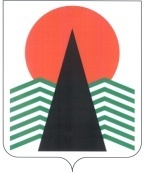  Администрация Нефтеюганского районаТерриториальная комиссияпо делам несовершеннолетних и защите их правПОСТАНОВЛЕНИЕ №38 26 мая 2016 года, 10 – 00 ч. г. Нефтеюганск, 3 мкрн., д. 21, каб. 430зал совещаний администрации Нефтеюганского района,(сведения об участниках заседания указаны в протоколе №19 заседания территориальной комиссии)О переносе рассмотрения вопроса «О развитии наставнической деятельности среди обучающихся общеобразовательных организаций» 	 Председателю территориальной комиссии по делам несовершеннолетних и защите их прав Нефтеюганского района поступила служебная записка директора департамента образования и молодежной политики Н.В. Котовой (11-исх-1280 от 25.05.2016) о переносе рассмотрения вопроса «О развитии наставнической деятельности среди обучающихся общеобразовательных организаций», запланированного к рассмотрению 26 мая 2016 года,  на сентябрь 2016 года в связи с необходимость уточнения и сбора дополнительной информации по данному вопросу. Территориальная комиссия по делам несовершеннолетних и защите их прав Нефтеюганского района п о с т а н о в и л а:1. Снять с повестки заседания территориальной комиссии 26 мая 2016 года  вопрос «О развитии наставнической деятельности среди обучающихся общеобразовательных организаций».2. Отделу по делам несовершеннолетних, защите их прав администрации Нефтеюганского района (В.В.Малтакова) внести в план работы территориальной комиссии по делам несовершеннолетних и защите их прав Нефтеюганского района в сентябре 2016 года  вопрос «О развитии наставнической деятельности среди обучающихся общеобразовательных организаций».	Срок: 26 мая 2016 года.Председатель территориальной комиссии                                              В.Г.Михалев